ZOMERKAMP 2018 JONGGIVERS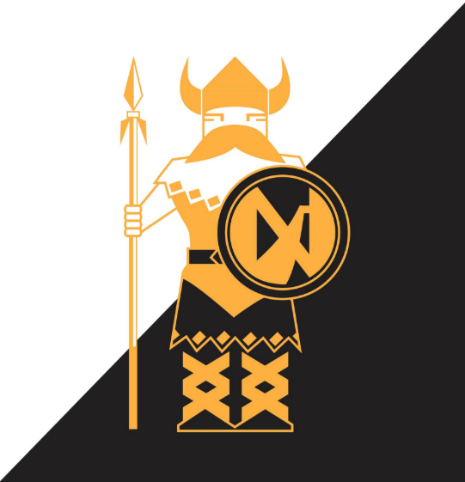 THEMA VIKINGS02/08 TOT EN MET 11/08Vertrek: Donderdag 02/07 om 08u40 in het station van OostendeTerugkomst: zaterdag 11/08, 16u51 (toekomen met de trein in Oostende)Waar: De Hoge Rielen (Molenstraat 62, 2460 Kasterlee – gebouw 4 sprintouw)Waar: De Hoge Rielen (Molenstraat 62, 2460 Kasterlee – gebouw 4 sprintouw)De kostprijs is €120 voor een volledige all-in kamp. Gelieve dit bedrag over te schrijven ophet rekeningnummer: BE40 9792 4308 7863 met vermelding “naam van het kind + JONGGIVERS + groot kamp”. We vragen u vriendelijk om dit bedrag te storten voor 23 juli.De kostprijs is €120 voor een volledige all-in kamp. Gelieve dit bedrag over te schrijven ophet rekeningnummer: BE40 9792 4308 7863 met vermelding “naam van het kind + JONGGIVERS + groot kamp”. We vragen u vriendelijk om dit bedrag te storten voor 23 juli.Wat breng je ZEKER mee:Identiteitskaart Wat neem je mee in je trekrugzak:ScoutshemdSlaapzak/ slaapmatjeGamel/ bestek/ beker/ keukenhanddoeken/zakmesToiletgerief Kleren die mogen vuil wordenWandelschoenenZwemkledij + handdoekRegenjasWarme kledijVerkleedkledij thema VikingsEventueel een brief + postzegelLaat waardevolle voorwerpen thuis. Max 10euro voor eventueel iets te kopen op 2 daagse.Waardevolle voorwerpen zoals iPod, juwelen, ... Snoep, want er is elke dag een vieruurtje voorzien Indien wij deze voor werpen zien, worden ze afgepakt.Gegevens Jonggiver leiding:Gegevens Jonggiver leiding:Tim Van de Velde0470271200Cyriel Put0487294408